Name _____________________________________________ Date ________________________________Day 4 – Intro to Proofs (Algebraic)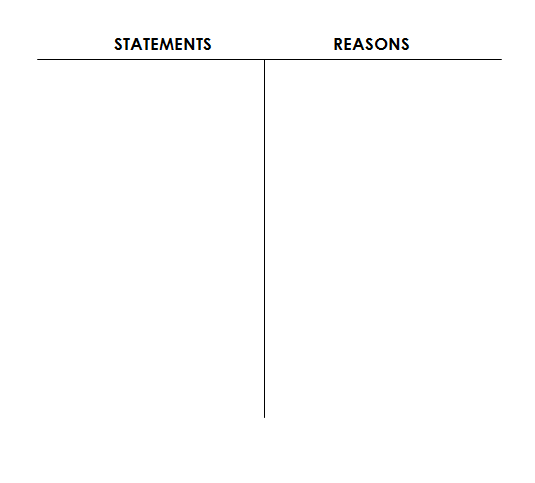 1. Given: 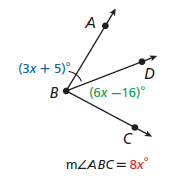      Prove: x = 112. Given: B is the midpoint of AC. 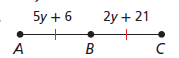    Prove: y = 53. Given: 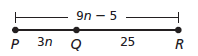    Prove: n = 54. Given: 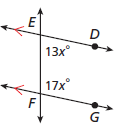 Prove: x = 65. Given: 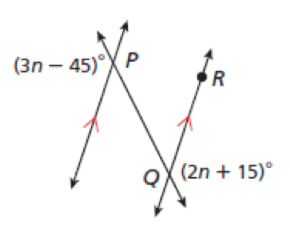 Prove: n = 606. Given: 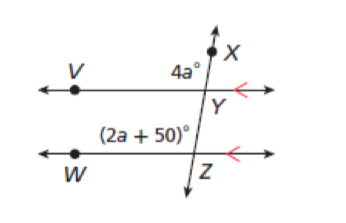 Prove: Day 4 – Intro to Algebraic Proofs – Additional Practice7. Given: 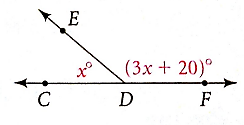 Prove: x = 408. Given: 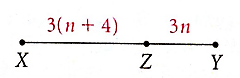 Prove: n = 59. Given: 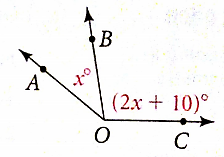 Prove: x = 4310. Given: 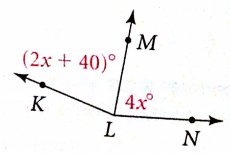 Prove: x = 2011. Given:  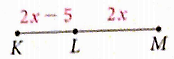 Prove: 12. Given: 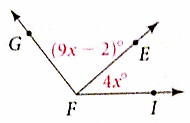 Prove: 